AAboriginal Heritage Act 1972Portfolio:Minister for Aboriginal AffairsAgency:Department of Planning, Lands and HeritageAboriginal Heritage Act 19721972/0532 Oct 197215 Dec 1972 (see s. 2 and Gazette 15 Dec 1972 p. 4681)Aboriginal Heritage Amendment Act (No. 2) 19801980/00823 Sep 198023 Sep 1980Reprinted as at 24 Jun 1981 Reprinted as at 24 Jun 1981 Reprinted as at 24 Jun 1981 Reprinted as at 24 Jun 1981 Acts Amendment (Financial Administration and Audit) Act 1985 s. 31985/0984 Dec 19851 Jul 1986 (see s. 2 and Gazette 30 Jun 1986 p. 2255)Acts Amendment (Land Administration) Act 1987 Pt. XIV1987/12631 Dec 198716 Sep 1988 (see s. 2 and Gazette 16 Sep 1988 p. 3637)Guardianship and Administration Act 1990 s. 1231990/0247 Sep 199020 Oct 1992 (see s. 2 and Gazette 2 Oct 1992 p. 4811)Acts Amendment (Public Sector Management) Act 1994 s. 3(1)1994/03229 Jun 19941 Oct 1994 (see s. 2 and Gazette 30 Sep 1994 p. 4948)Aboriginal Heritage Amendment Act 19951995/02430 Jun 1995s. 1 & 2: 30 Jun 1995;Act other than s. 1 & 2: 1 Jul 1995 (see s. 2 and Gazette 30 Jun 1995 p. 2781)Reprinted as at 4 Oct 1995 Reprinted as at 4 Oct 1995 Reprinted as at 4 Oct 1995 Reprinted as at 4 Oct 1995 Sentencing (Consequential Provisions) Act 1995 Pt. 3 & s. 1471995/07816 Jan 19964 Nov 1996 (see s. 2 and Gazette 25 Oct 1996 p. 5632)Acts Amendment (Land Administration) Act 1997 Pt. 3 & s. 1411997/0313 Oct 199730 Mar 1998 (see s. 2 and Gazette 27 Mar 1998 p. 1765)Gas Corporation (Business Disposal) Act 1999 s. 391999/05824 Dec 199924 Dec 1999 (see s. 2(1))Reprinted as at 16 Feb 2001 Reprinted as at 16 Feb 2001 Reprinted as at 16 Feb 2001 Reprinted as at 16 Feb 2001 Sentencing Legislation Amendment and Repeal Act 2003 s. 352003/0509 Jul 200315 May 2004 (see s. 2 and Gazette 14 May 2004 p. 1445)Courts Legislation Amendment and Repeal Act 2004 Sch. 2 cl. 12004/059 (as amended by 2008/002 s. 77(13))23 Nov 2004Repealed by 2008/002 s. 77(13)State Administrative Tribunal (Conferral of Jurisdiction) Amendment and Repeal Act 2004 Pt. 2 Div. 12004/05524 Nov 20041 Jan 2005 (see s. 2 and Gazette 31 Dec 2004 p. 7130)Criminal Procedure and Appeals (Consequential and Other Provisions) Act 2004 s. 80 & 822004/08416 Dec 20042 May 2005 (see s. 2 and Gazette 31 Dec 2004 p. 7129 (correction in Gazette 7 Jan 2005 p. 53))Petroleum Amendment Act 2007 s. 892007/03521 Dec 200719 Jan 2008 (see s. 2(b) and Gazette 18 Jan 2008 p. 147)Reprint 4 as at 7 Mar 2008 (not including 2004/059)Reprint 4 as at 7 Mar 2008 (not including 2004/059)Reprint 4 as at 7 Mar 2008 (not including 2004/059)Reprint 4 as at 7 Mar 2008 (not including 2004/059)Approvals and Related Reforms (No. 3) (Crown Land) Act 2010 Pt. 32010/0083 Jun 201018 Sep 2010 (see s. 2(b) and Gazette 17 Sep 2010 p. 4757)Water Services Legislation Amendment and Repeal Act 2012 s. 2032012/0253 Sep 201218 Nov 2013 (see s. 2(b) and Gazette 14 Nov 2013 p. 5028)Aboriginal Cultural Heritage Act 2021 s. 310 & Pt. 152021/02722 Dec 2021Pt. 15 (other than Div. 3): 23 Dec 2021 (see s. 2(b));Pt. 15 Div. 3: 1 Jul 2023 (see s. 2(e) and SL 2023/40 cl. 2(b));s. 310 repealed by 2023/023 s. 3(1)Directors’ Liability Reform Act 2023 Pt. 3 Div. 22023/0094 Apr 20235 Apr 2023 (see s. 2(j))Aboriginal Heritage Legislation Amendment and Repeal Act 2023 Pt. 32023/02324 Oct 2023Pt. 3 (other than Div. 2): 25 Oct 2023 (see s. 2(b));Pt. 3 Div. 2: 15 Nov 2023 (see s. 2(d) and SL 2023/161 cl. 2)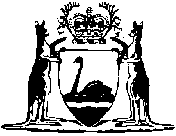 